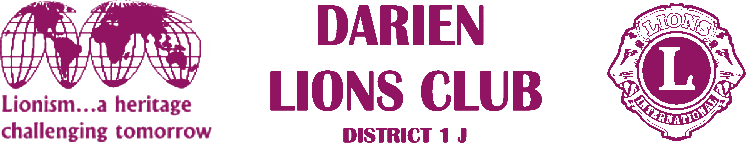 1702 Plainfield Road • Darien, Illinois 60561www.darienlions.org ++ www.Facebook.com/DLCILDLC Non-Smoker Dinner Meeting Agenda – Jan 24, 2020 – DS&RC2019-2020PresidentAndrew BrunsenVice PresidentJohn PearsonSecretary-Corres.Randy PearsonTreasurerMike FalcoSecretary-FinancialEd O’ConnorCommittee LiaisonBrian DahowskiPublicitySteve WerneckeActivitiesDon CozzolinoMembershipSteve HiattTail TwisterGreg RuffoloRyan WalheimLion TamerKevin LittwinPast PresidentKen Kohnke	49-13Call to order 7pm – Lion President Andrew Brunsen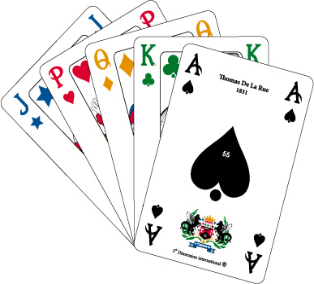 Pledge of AllegianceIntroduction of GuestsSick and Visiting Report – Lion Lou BedoeCommittee Reports Extremely ShortBlood Drive – Lion Steve WerneckeStill narrowing down the dates. More info to comeBig Raffle – Lion Dave\Tickets are available. See your captainsSight & Sound – Lion Mark PiccoliTickets are available$10 per book (3 tickets)If you sell 2 books, you will be entered into a raffle to win a big raffle ticket. Tail Twister’s – Lion Greg Ruffolo & Lion Ryan WalheimInvocation –Coming EventsSE Zone Meeting 2-5-2020 – Zazzo’s WestmontDinner Meeting @ Malahini Terrace 2-13-2020Board Meeting @ House of Pearson 2-20-2020Business Meeting @ CGCC 2-27-2020 Vest NightPancake Breakfast @ Eisenhower 3-8-2020Blood Drive @ Eisenhower 3-10-2020Adjourn